ΘΕΜΑ: Πρόσκληση υποβολής προσφορών για την Επισκευή και συντήρηση μηχανημάτων κυτταρομετρίας ροής, FASCAriaIII & FASCCantoII,  για την κάλυψη των αναγκών της Ιατρικής Σχολής του Πανεπιστημίου Κρήτης (Υποέργο 16).ΠΡΟΣΚΛΗΣΗ ΕΚΔΗΛΩΣΗΣ ΕΝΔΙΑΦΕΡΟΝΤΟΣΑντικείμενο της υπό ανάθεση προμήθειας και εγκατάστασης και προϋπολογισμός.Το Πανεπιστήμιο Κρήτης έπειτα από απόφαση Πρύτανη με αρ. πρωτ. 3258/12-02-2024 (ΑΔΑ 6ΡΕΦ469Β7Γ-ΥΜΕ), προβαίνει σε δημόσια πρόσκληση εκδήλωσης ενδιαφέροντος για την Επισκευή και συντήρηση μηχανημάτων κυτταρομετρίας ροής, FASCAriaIII & FASCCantoII  για την κάλυψη των αναγκών της Ιατρικής Σχολής του Πανεπιστημίου Κρήτης (Υποέργο 16).Ο συνολικός προϋπολογισμός ανέρχεται στο ποσό των 16.400,00€ συμπεριλαμβανομένου Φ.Π.Α., και θα βαρύνει τον προϋπολογισμό του Ε.Π.Α./Τ.Π.Α. 2021-2025 του Υπουργείου Παιδείας, Έρευνας και Θρησκευμάτων της ΣΑΝΑ 346 MIS 5198283, Κωδικό Έργου 2023ΝΑ34600084 και Τίτλο: ΣΥΝΤΗΡΗΣΕΙΣ - ΕΠΙΣΚΕΥΕΣ ΕΠΙΣΤΗΜΟΝΙΚΟΥ – ΕΡΕΥΝΗΤΙΚΟΥ ΕΞΟΠΛΙΣΜΟΥ ΤΟΥ ΠΑΝΕΠΙΣΤΗΜΙΟΥ ΚΡΗΤΗΣ (2023-2025) κατ.1.2. Εγκεκριμένο αίτημα στο ΚΗΜΔΗΣ 24REQ014276530 2024-02-16.Η παρούσα πρόσκληση θα δημοσιευθεί  στην ιστοσελίδα του Πανεπιστημίου Κρήτης στην ηλεκτρονική διεύθυνση: http://www.uoc.gr στο μητρώο συμβάσεων ΚΗΜΔΗΣ και στην ιστοσελίδα www.2810.gr.Περιεχόμενο και υποβολή προσφορώνΟι προσφέροντες, καλούνται να υποβάλλουν την οικονομική τους προσφορά σε ενιαίο σφραγισμένο φάκελο που θα αναγράφει τα στοιχεία του προσφέροντα, τον αριθμό πρωτοκόλλου της Πρόσκλησης Εκδήλωσης Ενδιαφέροντος και θα απευθύνεται στο Τμήμα Προμηθειών του Πανεπιστημίου Κρήτης στο Ηράκλειο. Ο φάκελος της προσφοράς θα περιλαμβάνει την οικονομική προσφορά, υπογεγραμμένη από τον προσφέροντα ή το νόμιμο αυτού εκπρόσωπο.Οι προσφορές κατατίθενται στο Τμήμα Πρωτοκόλλου, Κτήριο Διοίκησης Ι (Ισόγειο – Γραφείο 20)  του Πανεπιστημίου Κρήτης, (Πανεπιστημιούπολη Βουτών Ηράκλειο Κρήτης). Οι προσφέροντες  μπορούν να καταθέτουν την προσφορά τους στην ως άνω διεύθυνση προσωπικώς ή με εκπρόσωπό τους και ταχυδρομικώς.Χρόνος παράδοσης : 2 μήνες από την ημερομηνία ανάρτησης της νομικής δέσμευσης.Η συντήρηση και η επισκευή θα γίνει με ευθύνη και έξοδα του αναδόχου, στα κτήρια του Πανεπιστημίου Κρήτης στο Ηράκλειο, σε χώρους που θα υποδειχθούν από την υπηρεσία.Η οικονομική προσφορά, δεν θα πρέπει να υπερβαίνει την προϋπολογισμένη δαπάνη.Η ανάθεση θα γίνει στον ανάδοχο με την πλέον συμφέρουσα από οικονομική άποψη προσφορά βάσει της τιμής. Η προσφορά θα αφορά στο σύνολο της υπηρεσίας και όχι σε μέρος αυτής.Εναλλακτικές προσφορές καθώς και προσφορές που παρελήφθησαν εκπρόθεσμα δε θα γίνονται δεκτές. Οι προσφορές δεν πρέπει να φέρουν παρατυπίες και διορθώσεις (σβησίματα, διαγραφές, προσθήκες, κλπ). Αν υπάρχει διόρθωση, προσθήκη κλπ. θα πρέπει να είναι καθαρογραμμένη και να έχει μονογραφεί από τον προσφέροντα. Οι προσφέροντες δεν δικαιούνται ουδεμία αποζημίωση για δαπάνες σχετικές με τη συμμετοχή τους.Οι προσφέροντες θεωρείται ότι αποδέχονται πλήρως και ανεπιφυλάκτως όλους τους όρους της πρόσκλησης και δεν δύνανται, με την προσφορά τους ή με οποιονδήποτε άλλο τρόπο να αποκρούσουν ευθέως ή εμμέσως τους όρους αυτούς.Ισχύς των προσφορών Οι προσφορές ισχύουν και δεσμεύουν τους συμμετέχοντες στην πρόσκληση για εκατόν είκοσι (120) ημέρες από την επόμενη της καταληκτικής ημερομηνίας υποβολής προσφορών. Προσφορές που αναφέρουν μικρότερο χρόνο ισχύος απορρίπτονται ως απαράδεκτες.Η ανακοίνωση επιλογής αναδόχου μπορεί να γίνει και μετά τη λήξη της ισχύος της προσφοράς, δεσμεύει όμως τον υποψήφιο ανάδοχο μόνο εφόσον αυτός την αποδεχθεί. Σε περίπτωση άρνησης του επιλεχθέντος, η ανάθεση γίνεται στον δεύτερο κατά σειρά επιλογής.Αξιολόγηση των προσφορών- ανάθεσηΤο κριτήριο ανάθεσης είναι η πλέον συμφέρουσα από οικονομική άποψη προσφορά μόνο βάσει τιμής.Σε περίπτωση ύπαρξης περισσότερων της μίας αποδεκτών ισότιμων προσφορών, η ανάθεση γίνεται με κλήρωση μεταξύ των υποψήφιων αναδόχων που μειοδότησαν, σύμφωνα με τα οριζόμενα στις διατάξεις του αρ. 90 του Ν. 4412/2016 (ΦΕΚ Α΄147).Επιπλέον η Αναθέτουσα Αρχή, διατηρεί το δικαίωμα για ματαίωση της διαδικασίας και την επανάληψή της με τροποποίηση ή μη των όρων. Οι συμμετέχοντες δεν έχουν καμιά οικονομική απαίτηση σε τέτοια περίπτωση.Μετά τη κοινοποίηση της σχετικής απόφασης ανάθεσης, ο ανάδοχος που θα επιλεγεί, θα κληθεί να υπογράψει σχετική σύμβαση με το Πανεπιστήμιο Κρήτης προσκομίζοντας τα απαιτούμενα δικαιολογητικά. Ο οικονομικός φορέας ο οποίος θα επιλεγεί να  του ανατεθεί η σύμβαση είναι υποχρεωμένος μετά από αίτημα της Αναθέτουσας Αρχής, να προσκομίσει προς απόδειξη της μη συνδρομής των λόγων αποκλεισμού από διαδικασίες σύναψης δημοσίων συμβάσεων των παρ.1 και 2 του άρθρου 73 του Ν.4412/2016, τα παρακάτω δικαιολογητικά:α.   Απόσπασμα ποινικού μητρώου (Η υποχρέωση αφορά ιδίως: αα) στις περιπτώσεις εταιρειών περιορισμένης ευθύνης (Ε.Π.Ε.) και προσωπικών εταιρειών (Ο.Ε. και Ε.Ε.), τους διαχειριστές, ββ) στις περιπτώσεις ανωνύμων εταιρειών (Α.Ε.), τον Διευθύνοντα Σύμβουλο, καθώς και όλα τα μέλη του Διοικητικού Συμβουλίου), ή εναλλακτικά υπεύθυνη δήλωση που να δηλώνεται ότι δεν συντρέχουν οι λόγοι αποκλεισμού της  παρ. 1, του άρθρου 73 του Ν.4412 (εκ μέρους του οικονομικού φορέα σε περίπτωση φυσικού προσώπου ή σε περίπτωση νομικού προσώπου την υποβολή αυτής εκ μέρους του νομίμου εκπροσώπου)β.  Φορολογική ενημερότηταγ.  Ασφαλιστική ενημερότητα δ. Νομιμοποιητικά έγγραφαΠληρωμήΗ πληρωμή θα γίνεται σε Ευρώ, βάσει του τιμολογίου του αναδόχου, στο οποίο θα αναγράφεται ο αριθμός πρωτοκόλλου της Σύμβασης, με την προσκόμιση των νομίμων παραστατικών και δικαιολογητικών που προβλέπονται από τις ισχύουσες διατάξεις κατά το χρόνο πληρωμής, καθώς και κάθε άλλου δικαιολογητικού που τυχόν ήθελε ζητηθεί από τις αρμόδιες υπηρεσίες που διενεργούν τον έλεγχο και την πληρωμή. Από την πληρωμή παρακρατούνται οι ισχύουσες κάθε φορά νόμιμες κρατήσεις καθώς και φόρος εισοδήματος επί της καθαρής αξίας του τιμολογίου.Γενικές πληροφορίες μπορούν να παίρνουν οι ενδιαφερόμενοι όλες τις εργάσιμες ημέρες και ώρες των Δημοσίων Υπηρεσιών από τα γραφεία του Τμήματος Προμηθειών – Κτήριο Διοίκησης Ιτου Π.Κ στις Βούτες Ηρακλείου και στο τηλ. 2810 393137  & email salemi@admin.uoc.gr (Π. Σαλεμή).Για τεχνικές πληροφορίες οι ενδιαφερόμενοι μπορούν να απευθύνονται όλες τις εργάσιμες ημέρες των Δημοσίων Υπηρεσιών, στον κ. Βεργίνη Παναγιώτη, Αναπλ. Καθηγητή Βιοχημείας  τηλ. 2810394553, & email pverginis@uoc.gr .Ο Πρύτανης του Πανεπιστημίου Κρήτης                  					  Γεώργιος ΚοντάκηςΚαθηγητής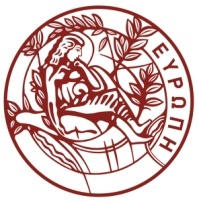 Αναθέτουσα Αρχή:Πανεπιστήμιο ΚρήτηςΚωδικός Ηλεκτρονικής Τιμολόγησης Αναθέτουσας Αρχής4310ΣΑΝΑ346 CPV :50800000-3Κριτήριο Ανάθεσης:Πλέον συμφέρουσα από οικονομική άποψη προσφορά μόνο βάσει τιμήςΠροϋπολογισθείσα δαπάνη:16.400,00€Καταληκτική ημερομηνία υποβολής προσφορών:6/3/2024 και ώρα 14:00Διάρκεια ισχύος προσφορών:120 μέρες από την επομένη της καταληκτικής ημερομηνίας για την υποβολή των προσφορών